Meine Aktivität: Funktionale Zusammenhänge								Name: __________________
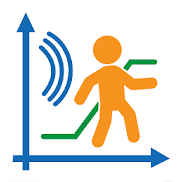 In der Mathematik begegnen Dir sehr oft funktionale Zusammenhänge zwischen zwei Größen. 
Ein Beispiel hierfür ist der Zusammenhang zwischen dem Ort eines Menschen und der dort verbrachten Zeit. 
Zur Veranschaulichung werden die beiden Größen Zeit (x-Achse) und Ort (y-Achse) als Schaubild dargestellt. Wettbewerb:  Mein bestes Ergebnis (y-Achse: Ort): 			______ %     		Bestes Klassenergebnis: 	______ %     	von __________________Mein bestes Ergebnis (y-Achse: Geschwindigkeit): 	______ % 		Bestes Klassenergebnis: 	______ %     	von __________________

AufgabeVorgegebenes Schaubild 
aus den Vorlagen.Beschreibung als Text.
Mind. zwei SätzeGemessenes bestes 
Schaubild.Bestes Ergebnis %Beispiel

Sensor:
Ultraschally-Achse: 
Ort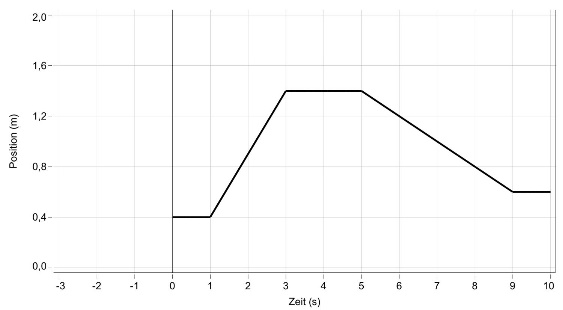 Zunächst bleibe ich stehen. 
Dann gehe ich mit konstanter Geschwindigkeit nach vorne und bleibe dort für eine bestimmte Zeit stehen. Danach gehe ich langsam ein kleines Stück rückwärts und bleibe wieder stehen.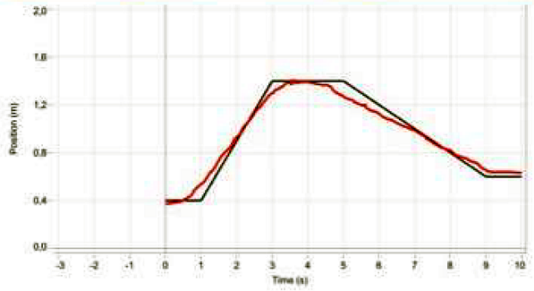 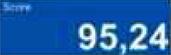 Aufgabe 1Sensor: Ultraschall
y-Achse: 
OrtAufgabe 2Sensor: Ultraschall
y-Achse: 
OrtAufgabe 3Sensor: Ultraschall
y-Achse: 
OrtAufgabe 4Sensor: Ultraschall
y-Achse: 
GeschwindigkeitZusatz-AufgabeSensor: Ultraschall
y-Achse: 
Geschwindigkeit